.LDF ManchesterIntro: 32 Counts - Start on heavy beatS1: Side, Together Chasse, Cross Rock Recover, ¼ ChasseS2: Step Lock Step, Step Lock Step, Pivot ½S3: Shuffle Pivot ½, Shuffle Pivot ¼S4: Jazz Box, 2 x Pivot ½ TurnsS5: ¼ Jazz Box, ½ MontereyBook of Life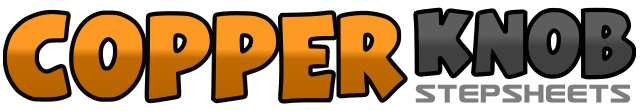 .......Count:40Wall:4Level:Improver.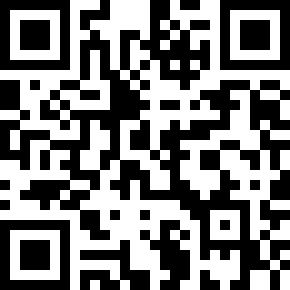 Choreographer:Ryan King (UK) - March 2015Ryan King (UK) - March 2015Ryan King (UK) - March 2015Ryan King (UK) - March 2015Ryan King (UK) - March 2015.Music:No Matter Where You Are - Us The DuoNo Matter Where You Are - Us The DuoNo Matter Where You Are - Us The DuoNo Matter Where You Are - Us The DuoNo Matter Where You Are - Us The Duo........1 2Step Right to Right side, Step Left next to Right.3 & 4Step Right to Right side, Step Left next to Right, Step Right to Right side.5 6Cross rock Left over Right, Recover onto Right.7 & 8Step Left to Left side, Step Right next to Left, Make ¼ Left stepping forward Left.1 2Step forward Right, Lock Left behind.3 4Step forward Right, Step forward Left.5 6Lock Right behind, Step forward Left.7 8Step forward Right, Pivot ½ putting weight onto Left.1 & 2Step forward Right, Step Left next to Right, Step forward Left.3 4Step forward Left, Pivot ½ putting weight onto Right.5 & 6Step forward Left, Step Right next to Left, Step forward Left.7 8Step forward Right, Pivot ¼ putting weight onto Left.1 2Cross Right over Left, Step back Left.3 4Step Right to Right side, Step forward Left.5 6Step forward Right, Pivot ½ putting weight onto Left.7 8Step forward Right, Pivot ½ putting weight onto Left.1 2Cross Right over Left, Step back Left.3 4Step Right to Right side making ¼ Right, Step Left next to Right.5 6Touch Right toe out to Right Side, Pivot 1/2 to Right placing Right foot next to Left.7 8Touch Left toe out to Left side, Return Left foot next to Right taking weight on Left.